3rd-grade NewsletterMs. Okeke          September/October 20193rd-grade NewsletterMs. Okeke                                                                                   November/December 20193rd-grade NewsletterMs. Okeke          January/February 20203rd-grade NewsletterMs. Okeke          March/April 2020Reading: Writing: We are working on personal Narrative Moment. As writers we are learning how zoom in on a moment to enrich our writing. Math: We are working on multiplication and division. We are learning different strategies help us multiply and divide. Students should be working on multiplication facts at home, starting with the 0, 1,2,3,5, and 10 facts.Science: When I science kits arrive from the district we will be working on Rocks and Minerals.Social Studies: We will be working on community. We will start by learning about the community we live in, New Haven.Health: We will be working on Social and emotional health which focuses on having positive relationships with others, recognizing our uniqueness, respecting our differences and helping others.Note from the TeacherI Am asking that families provide hand sanitizer (personal or class size), tissue, head phone or earbuds for the chrome books and a refillable water bottle to keep at school.We are taking learning seriously both in the classroom and at home. Your child will be expected to read for 30 minutes each night. Please have a supply pouch or box for your child for easy access for homework. It’s important that he/she has a space to do their work. Once students are done with their work at home it has been my instruction for them to put all their work back in the black homework folder I provided. I look forward to working with you and your child to create a successful year and future filled   with Learning and Knowledge.                                                          Ms. OkekeNote from the TeacherI Am asking that families provide hand sanitizer (personal or class size), tissue, head phone or earbuds for the chrome books and a refillable water bottle to keep at school.We are taking learning seriously both in the classroom and at home. Your child will be expected to read for 30 minutes each night. Please have a supply pouch or box for your child for easy access for homework. It’s important that he/she has a space to do their work. Once students are done with their work at home it has been my instruction for them to put all their work back in the black homework folder I provided. I look forward to working with you and your child to create a successful year and future filled   with Learning and Knowledge.                                                          Ms. OkekeTeacher Contact:Oluchi.okeke@new-haven.k12.ct.us(475)220-8500Literacy: For the 2nd marking period our core text will be a nonfiction book, Animal Heroes.   Our focus will be on main idea, details to support the main idea and different text structures of informational text.Writing: For the 2nd marking period we will focus on researching animals and presenting as a group.Math: We are working on breaking apart a factor as a strategy for multiplying (distributive property of multiplication.) We will also learn how to apply the distributive property of multiplication as a strategy to learn multiplication facts and to solve multiplication problems.  Students should continue to work on multiplication facts at home.Science: Science is integrated within Literacy and writingSocial Studies: We will be working our community, New Haven.Health: We will be working on social and emotional health with a focus on learning the difference between a fixed and growth mindset.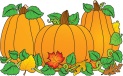 Note from the TeacherPlease make sure your child comes dressed to school in his/her uniform.  Also, as colder weather approaches, please remember to make sure your child comes to school in appropriate cold weather clothing. This includes a coat, a hat, a scarf and gloves (when necessary). Please remember recess is held outside on most days.A friendly reminder to check your child’s folder for important notices to you.  Also, please check that their homework is complete and placed back in their homework folder daily.  They are expected to return their completed homework the following day in the “teacher tray”. This plays an important role as they are learning to be more independent and responsible.  Keep up the great work third graders!Conferences are scheduled for November 13th, I will send home a sign-up sheet to best coordinate and accommodate availability.  I am excited to share all the wonderful accomplishments your child has made so far!                                                          Ms. Okeke Note from the TeacherPlease make sure your child comes dressed to school in his/her uniform.  Also, as colder weather approaches, please remember to make sure your child comes to school in appropriate cold weather clothing. This includes a coat, a hat, a scarf and gloves (when necessary). Please remember recess is held outside on most days.A friendly reminder to check your child’s folder for important notices to you.  Also, please check that their homework is complete and placed back in their homework folder daily.  They are expected to return their completed homework the following day in the “teacher tray”. This plays an important role as they are learning to be more independent and responsible.  Keep up the great work third graders!Conferences are scheduled for November 13th, I will send home a sign-up sheet to best coordinate and accommodate availability.  I am excited to share all the wonderful accomplishments your child has made so far!                                                          Ms. Okeke Teacher Contact:Oluchi.okeke@new-haven.k12.ct.us(475) 220-8500Literacy: Our core text is the nonfiction book, Animal Heroes.   We will continue to focus on main idea, details to support the main idea and different text structures of informational text. We are also working on using context clue to figure out unknown words.Writing: We will be working on researching animals and presenting as a group. We are learning how to use R.A.C.E.S (restate, answer, cite, explain, summarize) to help us answer questions and show comprehension. Math: We are working on division. We are learning how multiplication and division are connected. We are using fact family, arrays and equal group as strategies to connect multiplication and division and solve equations. Students should continue to work on multiplication facts at home.Science: Science is integrated within Literacy and writingSocial Studies: We will continue working our community, New Haven. Health: We will be working on Social Emotional learning with focus on Self Awareness.Note from the TeacherA few friendly reminder School starts at 8:20. The academic day starts at 8:45.Check your child’s folder for important notices to you.  Please check that their homework is complete and placed back in their homework folder daily.  They are expected to return their completed homework the following day in the Homework. This plays an important role as they are learning to be more independent and responsible.Conferences are scheduled for January 29th, I will send home a sign-up sheet to best coordinate and accommodate availability.  I am excited to share all the wonderful accomplishments your child has made in the 2nd marking period.              Ms. OkekeNote from the TeacherA few friendly reminder School starts at 8:20. The academic day starts at 8:45.Check your child’s folder for important notices to you.  Please check that their homework is complete and placed back in their homework folder daily.  They are expected to return their completed homework the following day in the Homework. This plays an important role as they are learning to be more independent and responsible.Conferences are scheduled for January 29th, I will send home a sign-up sheet to best coordinate and accommodate availability.  I am excited to share all the wonderful accomplishments your child has made in the 2nd marking period.              Ms. OkekeTeacher Contact:     Oluchi.okeke@new-haven.k12.ct.us                                             (475)220-8500Literacy: Students are learning how to take notes using box and bullets, identifying an author’s opinion/ argument, finding main idea and revising when needed, and organizing and summarizing information   in a nonfiction text. Our core text is the nonfiction book; Plastic Ahoy. Writing: Students are learning the elements of an argument essay.  Students will learn how to form an opinion and research information that will help them to write an informed argument paper. Math: Students are working on Fractions.   They are learning how to identify fraction s with tiles and number line. Students will learn how to compare fractions and find equivalent fraction.Students should continue to work on multiplication facts at home.Science:  Students will be doing plant based experiment for the science fair. Science is integrated within Literacy and writingSocial Studies: We will continue working our community, New Haven. Health: Our SEL (Social Emotional learning) focus is on Self Awareness.Note from the TeacherWe use Ready lessons in our classroom. Ready math and Ready reading also has individualized digital lessons. To give students extra practice and help them grow academically, I strongly encourage using Iready for at least 45 minutes for Math and Reading each week.  To access Iready download use google chrome. Search for Iready.  Click the three dots on the upper right side. Click on Desktop site. The user name is the first and last initials and the student ID number (ex. Steve James- SJ199177). The password is pass592. Upcoming:The SBAC will take place in April, 2020. Note from the TeacherWe use Ready lessons in our classroom. Ready math and Ready reading also has individualized digital lessons. To give students extra practice and help them grow academically, I strongly encourage using Iready for at least 45 minutes for Math and Reading each week.  To access Iready download use google chrome. Search for Iready.  Click the three dots on the upper right side. Click on Desktop site. The user name is the first and last initials and the student ID number (ex. Steve James- SJ199177). The password is pass592. Upcoming:The SBAC will take place in April, 2020. Teacher Contact:     Oluchi.okeke@new-haven.k12.ct.us                  (475)220-8500                                